TÜV NORD IntegraCertification in agriculture and foodStatiestraat 164 B-2600 BerchemPhone number : +32 3 287 37 60Fax number : +32 3 287 37 61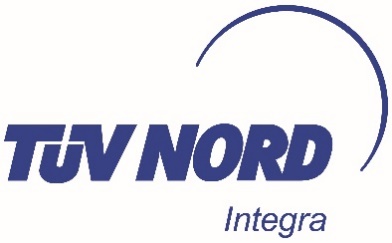 NOTICE OF ACTIVITYfor the usage of the Ecogarantie®-standardCompany detailsCompany detailsCompany name (as registered in the official business register of your country)Corporate structure / legal entityAddress (as registered in the official business register of your country)VAT numberWebsiteLegal representative (as registered in the official business register of your country)  Phone number  E-mail addressContact person  Phone number  E-mail address2. Product information 2. Product information Type of activities  Producer  Processor / Repacker  Distributor / Importer pre-packaged products bulk products  Sales outletDo you carry out the activities for a third party (as a contractor)?  Yes  NoCategory of products on which you want to use the logo  Cosmetics  Washing and cleaning products  Air fresheners  Sea salt  CandlesLocation(s) where the activities are carried out (address) The company commits to perform operations in accordance with the   Ecogarantie® standard. The company declares that it has entrusted the inspection to the accredited inspection body TÜV NORD Integra. The company commits to perform operations in accordance with the   Ecogarantie® standard. The company declares that it has entrusted the inspection to the accredited inspection body TÜV NORD Integra.Drawn up in  Date  Name of legal representativeSignature Certified true and correct